KANDUNGAN NUTRIEN DI PERAIRAN TANJUNG JUMLAI PENAJAM PASER UTARA KALIMANTAN TIMUR“Component of Nutrients at Tanjung Jumlai Waters, Penajam Paser Utara, East Kalimantan”Novia Eka Pratiwi1), Ristiana Eryati2), Ghitarina2)1) Mahasiswa Jurusan Manajemen Sumberdaya Perairan2) Staf Pengajar Jurusan Manajemen Sumberdaya PerairanFakultas Perikanan dan Ilmu Kelautan, Universitas Mulawarman Jl. Gn. Tabur Kampus Gunung Kelua Samarinda 75119Email: noviaeka227@gmail.comABSTRACTIndustrial activities, fisheries, tourism, household waste and river flow Sesumpu which directly flows to Tanjung Jumlai waters have a large role in determining nutrient content. This study aims to determine the nutrient level of Tanjung Jumlai waters Penajam Paser Utara Sea. The study was conducted in March 2018 at 5 sampling  stations. The main parameters measured were nitrite, nitrate, ammoniac, phosphate and sulfate. Supporting parameters temperature, TSS, brightness, current, pH, H2S, salinity, DO, BOD5, CO2, phenol, oil and fat. Water quality analysis in the Water Quality Laboratory UNMUL. The results showed that nitrate concentrasions ranged from 0.35 - 0.72 mg/L, nitrite between 0.02-0.05 mg/L, ammonia between 0.09-0.18 mg/L, phosphate 0.02 - 0.03 mg/L, and sulfate between 10.0-275.8 mg/L. The measurement results of supporting parameters temperature 29.0-31.0 °C, TSS 21.0-52.0 mg/L, brightness 0.5-7.5 meters, current 0.02-0.52 m/s, pH 7.1-8.4, H2S 0.15-0.39 mg/L, salinity 19.0 -30.0 ppt, DO 4.1-7.0 mg/L, BOD5 0.3-0.9 mg/L, CO2 0.0-79.9 mg/L, phenol <0.001 mg/L, oil and fat <0.001 mg/L. Nutrient is higher at low tide than at high tide. The waters of Tanjung Jumlai is categorized waters as high fertility area. Keywords: Tanjung Jumlai Waters, Nutrient, Water Quality.PENDAHULUANDahuri, dkk (2001) bahwa sebagai perairan yang dimanfaatkan tentunya mengharuskan kualitas air yang baik, diantaranya adalah mengetahui kandungan nutrien dan unsur-unsur zat hara seperti nitrat dan fosfat yang merupakan salah satu makronutrien pengontrol produktifitas primer di perairan (Dahuri, 2000). Perairan Tanjung Jumlai merupakan daerah pesisir yang mempunyai potensi sumberdaya alam yang besarterletak di Kecamatan Penajam Kabupaten Penajam Paser Utara. Tidak hanya potensi perikanan dan sumberdaya hayati perairan, tetapi juga mengandung sumberdaya mineral yang berlimpah seperti minyak dan gas bumi. Di perairan yang sangat kaya akan nutrien, produksi plankton dapat menjadi sangat berlebihan. Spesies plankton tertentu muncul secara berkala dalam kuantitas yang sangat besar, yang sering dikenal sebagai “algal bloom”.Nutrien adalah unsur atau senyawa kimia yang digunakan untuk metabolisme atau proses fisiologi organisme. Nutrien di suatu perairan merupakan salah satu faktor lingkungan yang berpengaruh terhadap kelimpahan fitoplankton. Nutrien dapat menyediakan energi dan digunakan sebagai komponen untuk struktur sel (Richtel, 2007). Nutrien di perairan terdapat dalam bentuk makro maupun mikro. Nutrien dalam bentuk makro terdiri dari: C, H, O, N, S, P, K, Mg, Ca, Na, dan Cl, sedangkan yang termasuk dalam bentuk mikro terdiri dari Fe, Co, Zu, B, Si, Mn, dan Cu (Bold dan Wayne 1985 dalam Yazwar 2008). METODOLOGIPenelitian ini dilaksanakan di perairan Tanjung Jumlai Penajam Paser Utara Kalimantan Timur, pada bulan Maret 2018. Pengambilan sampel air di lakukan dengan water  sempler  bagian dasar  pertengahan dan permukaan air kemudian air di masukan kedalam ember lalu diaduk,  air tersebut barulah air di masukan kedalam botol sempel dan di masukan ke dalam cool box untuk di lakukan analisis di Laboratorium sedangkan untuk parameter insitu di lakukan analisis mengambil air yang sudah teraduk di dalam ember. Analisis data menggunakan deduktif kuantitatif dalam penelitian ini untuk menggambarkan kandungan nutrient perairan Tanjung Jumlai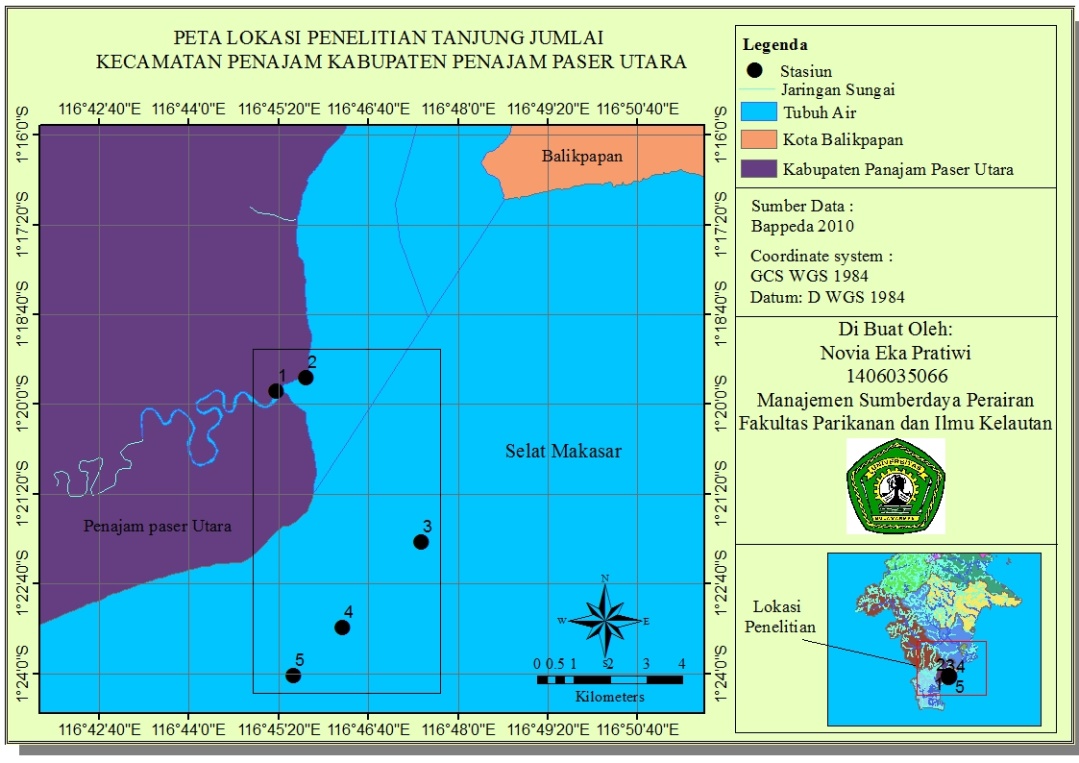 Gambar 1. Peta Lokasi PenelitianHASIL DAN PEMBAHASANGambaran Umum Lokasi PenelirianLokasi penelitian berada di Perairan Laut Tanjung Jumlai kecamatan Penajam Kabupaten Penajam Paser Utara yang dijadikan tempat penelitian. Berdasarkan metode pertimbangan (purposive sampling method) menentukan lokasi pengambilan sampel berdasarkan tujuan dan pertimbangan serta sasaran peneliti berupa kandungan nutrient, pengambilan sampel di lakukan pada 5 stasiun saat pasang dan surut yang mewakili daerah sungai, muara, dekat penboran minyak, daerah terumbukarang, dan daerah dekat penangkapan berupa alat tangkap bagan. Kandungan Nutrien di Perairan Laut Tanjung JumlaiKesuburan suatu perairan dapat dilihat dari ketersediaan nutrien di perairan tersebut.  Ada beberapa parameter perairan yang memjadi indikator ketersediaan Nutrien di Perairan Tanjung Jumlai, antara lain : nitrat, nitrit, ammonia, fosfat, sulfat. Kandungan nutrient pada lokasi penelitian di perairan Tanjung Jumlai.Tabel 1. Nutrien pada setiap stasiun di Perairan Tanjung Jumlai Sumber: Data Primer hasil analisis. 2018NitritPerairan alami mengandung nitrit sekitar 0.001 mg/L dan sebaiknya tidak melebihi 0.06. kadar nitrit yang lebih dari 0.05 mg/L dapat bersifat toksik bagi organism perairan (Effendi, 2003).Tabel 2. Kadar nitrit pada lokasi penelitian di perairan Laut Tanjung Jumlai	Nitrit di kelima stasiun secara umum masih berada pada batas toleransi dan tidak bersifat toksik sehingga dapat dikatakan perairan Tanjung Jumlai masih dalam kondisi baik untuk parameter Nitrit.Nitrat	Menurut (Hartati dkk, 2012) bahwa kadar nitrat yang melebihi 0,2 mg/l dapat mengakibatkan terjadinya eutrofikasi (pengkayaan) perairan, yang selanjutnya menstimulir pertumbuhan alga dan tumbuhan air secara cepat (blooming).Tabel 3. Kadar nitrat pada lokasi penelitian di perairan Laut Tanjung JumlaiNitrat di kelima stasiun sampling secara umum telah melewati baku mutu berdasarkan Kepmen LH No. 51 Tahun 2004 untuk biota laut. Ammoniak	Menurut Jangkaru (1996) dalam Minggawati dan Saptono (2012), kadar amoniak bebas yang melebihi 0.2 mg/l bersifat racun bagi beberapa jenis ikan, selain itu kadar ammonia yang tinggi dapat di jadikan sebagai indikasi adanya pencemaran bahan organic yang berasal dari limbah domestic dan limbah limpasan pupuk pertanian.Tabel 4. Kadar ammoniak pada lokasi penelitian di perairan Laut Tanjung JumlaiNH3 di kelima stasiun secara umum di bawah baku mutu berdasarkan Kepmen LH No.51 Tahun 2004 untuk biota laut sehingga dapat dikatakan perairan tersebut tidak mengalami pencemaran bahan organic.Fosfat	Kandungan fosfat yang tinggi dalam perairan menyebabkan kesuburan alga dan organism lainnya. Kesuburan tanaman air akan menghalangi kelancaran arus air dan mengakibatkan berkurangnya oksigen terlarut (Ginting, 2007).Tabel 5. Kadar fosfat pada lokasi penelitian di perairan Laut Tanjung Jumlai	Kadar PO4 di kelima stasiun telah melewati baku mutu berdasarkan Kepmen LH No.51 Tahun 2004 untuk biota laut. Tetapi walaupun melewati baku mutu kelima stasiun ini masuk dalam perairan dengan tingkat kesuburan cukup subur karena kandungan fosfat 0.03-0.05 mg/L Joshimura dalam Wardoyo (1982). SulfatKeberadaan sulfat (SO4) di perairan sangat mengganggu perubahan pH menjadi lebih asam dan kualitas air lainnya. Sulfat berasal dari hujan asam dan batuan yang mengandung pirit. Senyawa sulfat juga berasal dari hasil buangan pabrik (limbah) kertas, tekstil (karena proses  pembuatannya atau pewarnaan memakai asam sulfat) dan industri lainnya, sulfat juga ditemukan sebagai hasil pembusukan bahan-bahan organik (Yuningsih, 2005). Tabel 6. Kadar sulfat pada lokasi penelitian di perairan Laut Tanjung Jumlai	SO4 di kelima stasiun secara umum kandungan SO4 lebih tinggi pada saat surut dari pada saat pasang. Sumber sulfat dalam air dapat berada secara alamiah ataupun dari aktivitas manusia, misalnya dari limbah industri dan limbah laboratorium. Senyawa sulfat ini mudah dijumpai di alam, seperti dalam air hujan.Kualitas AirKualitas air merupakan faktor yang berpengaruh cukup besar terhadap pertumbuhan organisme-organisme yang hidup dalam air. Untuk dapat menjadi lingkungan perairan yang baik bagi organisme-organisme yang hidup didalamnya maka air harus merupakan lingkungan hidup yang baik dalam arti bebas dari bahan-bahan pencemar dan memiliki kualitas air yang standar sesuai dengan kriteria kualitas air yang dibutuhkan organisme-organisme yang hidup di dalamnya (Syahrani, 2001 dalam Raniansyah, 2010).Tabel 7. Kualitas Air pada setiap stasiun di Perairan Tanjung JumlaiParameter FisikaSuhuSuhu merupakan salah satu faktor yang sangat penting dalam proses kehidupan dan penyebaran organisme. Pengaruh suhu sangat besar, yaitu mempengaruhi proses-proses fisiologi seperti proses fotosintesis, laju respirasi pertumbuhan dan reproduksi. Proses-proses fisiologi ini akan menurun tajam apabila temperatur perairan berada diluar kisaran optimum tersebut (Nybakken, 1992 dalam Mandasari, 2014).Suhu tertinggi pada saat pasang  di semua stasiun kecuali stasiun 5, suhu terendah pada saat surut pada stasiun 1 dan 2, di Perairan Tanjung Jumlai selama penelitian berkisar antar 29° C- 31° C.TSSTotal suspended Solid (TSS) terdiri atas lumpur dan pasir halus serta jasad-jasad renik terutama yang di sebakan oleh kikisan tanah atau erosi yang terbawa ke badan air (Effendi, 2003). Masuknya padatan tersuspensi ke dalam perairan dapat menimbulkan kekeruhan air. Hal ini menyebabkan menurunnya laju fotosintesis fitoplankton yang merupakan makanan bagi biota dasar (benthos).TSS secara umum pada saat surut lebih tinggi dari pada pasang, kecuali di stasiun 1. Lebih tingginya TSS pada stasiun 1 kemungkinan di karenakan pada saat pasang air dari laut dan muara memasuki badan sungai membawa partikel-partikel tersuspensi.KecerahanMenurut (Boyd, 1981 dan Simarmata, 1998 dalam Silitonga, 2005), kecerahan dan padatan tersuspensi merupan dua komponen yang sulit dipisahkan pengaruhnya antara satu dengan yang lainnya. Kecerahan ditentukan oleh kebanyakan padatan tersuspensi dan jasad renik yang melayang, bahkan pada lapisan air bagian bawah kecerahan dipengaruhi oleh eliminasi plankton.Kecerahan secara umum lebih tinggi pada saat pasang, kecuali pada stasiun 1, hal ini di karenakan pada saat  pasang air dari laut dan muara memasuki badan sungai membawa partikel-partikel tersuspensi membuat perairan lebih keruh dan kecerahan rendah. ArusArus adalah gerakan massa air yang arah gerakannya horizontal maupun vertikal. Arus sungai adalah gerakan massa air sungai yang arahnya searus dengan aliran sungai menuju hilir atau muara. Faktor yang mempengaruhi arus, yaitu tahan dasar, gaya coriolis, perbedaan densitas (Wibisono, 2005). Namun pada umumnya, arus laut yang dikaji adalah arus yang horizontal. Secara umum arus pada semua stasiun tinggi pada saat pasang kecuali pada stasiun 2 arus tinggi pada saat surut.Arus di sekitaran perairan Tanjung Jumlai memiliki arus yang tenang, arus yang tinggi berada di stasiun 4 pada saat pasang kemungkinan terjadi karena stasiun ini daerah terumbu karang dan tidak ada hambatan arus dari daerah laut lepas.Parameter KimiapHMenurut Andayani (2005), pH adalah cerminan derajat keasaman yang diukur dari jumlah ion hidrogen menggunakan rumus pH = -log (H+). Air murni terdiri dari ion H+dan OH- dalam jumlah berimbang hingga Ph air murni biasa 7.pH di perairan Tanjung Jumlai dalam kisaran normal dan relative baik untuk kehidupan organism perairan. pH air mempengaruhi tingkat kesuburan perairan karena mempengaruhi jasad renik. Batas toleransi organisme perairan terhadap pH bervariasi dan di pengaruhi banyak factor antara lain  DO, alkalinitas, suhu, berbagai anion dan kation (Wardoyo, 1981 dalam Suwarningsih, 2012). Pada umumnya mikroba mempunyai pH pertumbuhan optimum pada rentangan basa, yakni antara 7,5 – 8,5.H2S	Hidrogen sulfide adalah gas yang sangat beracun, menurut Effendi (2000), hydrogen sulfida bersifat toksik, mudah larut, dan menimbulkan bau serta akan meningkat dengan menurunnya pH. H2S di kelima stasiun tidak memenuhi standa baku mutu yang mengacu pada Kepmen LH No.51 Tahun 2004 untuk biota laut.Salinitas	Menurut Nontji (2002), salinitas adalah jumlah berat semua garam (dalam garam) yang terlarut dalam satu liter air, biasanya dinyatakan dalam satuan ‰ (permil, gram per liter). Diperairan samudera, salinitas biasanya berkisar antara 34-35 ‰. Diperairan pantai karena terjadi pengenceran pengaruh aliran sungai, salinitas bisa turun rendah, sebaliknya didaerah dengan penguapan yang sangat kuat salinitas bisa meningkat tinggi. Menurut Nonji (2007) hal ini di pengaruhi oleh berbagai faktor seperti pola sirkulasi air, penguapan, curah hujan dan aliran sungai.DOMenurut Wibisono (2005), konsentrasi gas oksigen sangat dipengaruhi oleh suhu, makin tinggi suhu, makin berkurang tingkat kelarutan oksigen. Dilaut, oksigen terlarut (Dissolved Oxygen / DO) berasal dari dua sumber, yakni dari atmosfer dan dari hasil proses fotosintesis fitoplankton dan berjenis tanaman laut. Ketersediaan DO sangat dibutuhkan untuk menunjang kehidupan bakteri nitrifikasi. Kepekaan mikroba nitrifikasi terhadap rendahnya kadar oksigen terlarut merupakan salah satu penyebab mikroba ini sulit untuk aktif dan berkembang biak.BOD	Makin besar konsentrasi BOD suatu perairan, menunjukan konsentrasi bahan organik di dalam air juga tinggi (Yudo, 2010). Kandungan nilai BOD-5 di perairan Tanjung Jumlai pada lokasi penelitian di peroleh nilai berkisar 0.3 - 0.9 mg/l. ini menunjukan bahwa BOD-5 pada setiap stasiun penelitian masih memenuhi baku mutu.CO2	CO2 juga terbentuk dalam air karena proses dekomposisi (oksidasi) zat organik oleh mikroorganisme, CO2 diperairan berasal dari difusi atmosfer, air hujan, air yang melewati tanah orgnik, respirasi tumbuhan dan hewan, serta bakteri aerob dan anaerob (Efendi, 2003). Kelarutan CO2 dalam air laut sangat tergantung pada temperatur air laut. 	Kenaikan temperatur akan menyebabkan gas CO2 keluar dari air, sehingga kenaikan temperatur air akan menyebabkan kadar CO2 semakin rendah. CO2 tertinggi terjadi di stasiun 1 pada saat surut, hal ini terjadi kemungkinan suhu yang rendah dapat di lihat pada ( gambar 7) di mana suhu perairan 29° C. Kenaikan suhu permukaan laut dapat menurunkan kelarutan CO2 perairan ( Daulat dkk, 2014).FenolSenyawa fenol dalam perairan memiliki sifat racun terhadap organism hidup seperti ikan yaitu pada kisaran 1 mg/L untuk fenol. Menurut (IPCS, 1995) senyawa fenol lainnya yang beracun adalah pentakloro fenol (PCP).Kadar fenol di perairan Tanjung Jumlai di bawah baku mutu KEPMEN LH No. 51 Thn 2004. Kandungan fenol di bawah deteksi limit alat yaitu <0.001 mg/l. Senyawa fenol seringkali di jumpai dalam lingkungan perairan yang berasal dari aliran air lumpur pemboran minyak bumi,  buangan limbah rumah tangga, dan industri (Mulyono, dkk 1999). Minyak dan LemakMinyak yang menutupi permukaan air juga akan menghalangi penetrasi sinar matahari ke dalam air sehingga menganggu ketidak seimbangan rantai makanan. Minyak dan lemak merupakan bahan organik bersifat tetap dan sukar diuraikan bakteri (Atlas dkk, 1992 Andreozzi dkk, 2000). Kadar minyak dan lemak Perairan Tanjung Jumlai di bawah baku mutu KEPMEN LH No. 51 Thn 2004. Kadar minyak dan lemak masih di bawah deteksi alat yaitu <0.001 mg/l. KESIMPULANPerairan Tanjung Jumlai nilai nitrat berkisar antara 0.35 – 0.72 mg/L, nitrit antara 0.02 - 0.05 mg/L, ammonia antara 0.09 - 0.18 mg/L, fosfat 0.02 – 0.03 mg/L, dan sulfat antara 10.0 - 275.8 mg/L. Nilai pengukuran pada saat surut cenderung lebih tinggi.Parameter nutrient nitrat dan fosfat telah melebihi baku mutu KEPMEN LH No. 51 Thn 2004.Nutrient lebih tinggi pada saat surut dari pada saat pasang.REFERENSIAndreozzi, R., Caprio, V., Insola, A., Maritta, R., Sanchirico, R., 2000, Advanced oxidation processes for the treatment of mineral oil-contaminated wastewater, Water Resource 34, No.2, 620-628.Andayani, S. 2005. Manajemen Kualiatas Air Untuk Budidaya Perairan. Universitas Brawijaya: Malang.Atlas, R.M., Bartha, R., 1992, Hydrocarbon biodegradation and oil spell bioremediation, Advances in Microbial Ecology 12, 287-338.Baron, C., Middelburg, J.J., & Duarte, C.M. 2006. Phytoplankton Trapped within Seagrass (Posidonia oceanica) Sediments are a Nitrogen Source: An In Situ Isotope Labeling Experiment. Limnol. Oceanog.51(4): 1648-1653.Boyd, C.E. 1981. Water Quality in Warm Water Fish Ponds.Auburn University.Agricultural Experiments Station. Alabama. Hal. 66 –85.Dahuri, R. 2000. Pembangunan Sumberdaya Kelautan Untuk Kesejahteraan Rakyat. Lembaga Informasi dan Studi Pembangunan Indonesia (LISPI) : Jakarta. 165 Hal.Dahuri, R., Rais, J., Ginting, S. P., Sitepu, M. J., 2001, Pengelolaan Sumber Daya Wilayah Pesisir dan Lautan Secara Terpadu, Jakarta : Pradnya Paramita.Dermawan, Wibisono. 2005. Metode Penelitian dan Analisis Data. Jakarta: Selembang Medika.Effendi, H. 2000. Telaah Kualitas Air, IPB, Bogor. 258 hlm.Effendi, H. 2003. Telaah Kualitas Air: Bagi Sumber Daya dan Lingkungan Perairan. Kanisitus . Yogyakarta. Environmental Health Criteria 168 : Pentaclorophenol, WHO.Ginting, Ir. Perdana. 2007. Sistem Pengelolaan Lingkungan Dan Limbah Industri, Cetakan pertama. Bandung: Yrama Widya. Hal 37-200.Hartati, R., Ali Djunaedi, Hariyadi dan Mujiyanto. 2012. Struktur Komunitas Padang Lamun diPerairan Pulau Kumbang Kepulauan Karimunjawa. Ilmu Kelautan 17 (4): 217 –225.International Programme on Chemical Safety(IPCS), 1995,Environmental Health Criteria168: Pentaclorophenol, WHOMandasari, A. R dan Musdalifah. 2014. Hubungan Kondisi Padang Lamun Dengan Sampah Laut di Pulau Barranglompo. Skripsi. Universitas Hasanuddin Makassar.Minggawati, I. dan Saptono. 2012. Parameter Kualitas Air untuk Budidaya Ikan Patin (Pangasius pangasius) di Karamba Sungai Kahayan, Kota Palangkaraya. Jurnal Ilmu Hewani Tropika Vol. 1. No 1. Juni 2012Nybakken, J.W. 1992. Biologi LautSuatu Pendekatan Ekologis (diterjemahkan oleh M. Eidman,Koesoebiono, D. G. Bengen, M. Hutomo dan S. Sukardjo). PT Gramedia Pustaka Utama. Jakarta.459 hlm.Nontji, A. 2002. Laut Nusantara. Cetakan Ketiga. Penerbit Djambatan, Jakarta: 367 hal.Raniansyah. 2010. Studi Kualitas Air di Sungai Mahakam Melak, Kota Bangun, dan Tenggarong. Skripsi. Universitas Mulawarman. Samarinda.Silitonga, M. 2005. Pembandingan biomassa Antara Akar, Daun, dan Rhizoma Lamun Pada Substrat Pasir dan Lumpur di Perairan Bontang Kuala Kota Bontang. Skripsi. Universitas Mulawarman Samarinda.Suwarningsih, E. 2012. Distribusi Kandungan Nitrat dan Fosfat Pada Permukaan Perairan (Sea Surface Water) Di Teluk Pangempang Muara Badak. Skripsi. Universitas Mulawarman. Samarinda. Wardoyo, S.T.H., 1981. Kriteria Kualitas Air Untuk Keperluan Pertanian dan Perikanan. Training Analisis Dampak Lingkungan. PPHL-PSL dan InstitutPertanian Bogor, Bogor. 410 hlm.Wardoyo STH. 1982. Kriteria Kualitas Air untuk Keperluan Pertanian dan Perikanan. Prosiding: Training Analisis Dampak Lingkungan, PPLH-UNDP-PSL.Wibisono, M. S. 2005. Pengantar Ilmu Kelautan. Grasindo. Jakarta: 224 hal.Yudo, S. 2010. “Kondisi Kualitas Air Sungai Ciliwung Di Wilayah DKI Jakarta Di Tinjau Dari Parameter Organik, Amoniak, Fosfat, Deterjen, dan Bakteri Coli”. Jurnal Akuakultur Indonesia, 6. 34-42.Yuningsih. 2005. Pengaruh Cemaran Beberapa Senyawa Toksik dalam Air Minum terhadap Ternak. Wartazoa 15(2).StasiunPeriodeParameter mg/LParameter mg/LParameter mg/LParameter mg/LParameter mg/LStasiunPeriodeNitritNitratAmoniakFosfatSulfatStasiun 1Pasang0.020.350.140.0210.0Stasiun 1Surut0.020.720.180.0348.4Stasiun 2Pasang0.020.400.090.0210.6Stasiun 2Surut0.020.360.180.0332.4Staiun 3Pasang0.020.380.090.0328.9Staiun 3Surut0.020.530.170.0331.1Stasiun 4Pasang0.020.380.070.0227.9Stasiun 4Surut0.020.530.120.0231.7Stasiun 5Pasang0.050.350.130.03127.9Stasiun 5Surut0.030.450.110.03275.8MENLH 51 thn 2004 MENLH 51 thn 2004  -0,008 0,30.015-lampiran IIIlampiran III -0,008 0,30.015-Efendi 2003Efendi 2003<0.06----StasiunpasangsurutEffendi 2003Stasiun 10.020.02<0.06stasiun 20.020.02<0.06Stasiun 30.020.02<0.06Stasiun 40.020.02<0.06Stasiun 50.050.03<0.06StasiunpasangsurutMenLH 51 2004Stasiun 10.350.720.008Stasiun 20.40.360.008Stasiun 30.380.530.008Stasiun 40.380.530.008Stasiun 50.350.450.008StasiunPasangsurutMenLH 51 2004Stasiun 10.140.180.3Stasiun 20.090.180.3Stasiun 30.090.170.3Stasiun 40.070.120.3Stasiun 50.130.110.3StasiunPasangsurutMenLH 51 2004Stasiun 10.020.030.015Stasiun 20.020.030.015Stasiun 30.030.030.015Stasiun 40.020.020.015Stasiun 50.030.030.015StasiunpasangsurutMenLH 51 2004Stasiun 110.048.4Stasiun 210.632.4Stasiun 328.931.1Stasiun 427.931.7Stasiun 5127.9275.8NoParameterStasiun 1Stasiun 1Stasiun 2Stasiun 2Staiun 3Staiun 3Stasiun 4Stasiun 4Stasiun 5Stasiun 5Kepmen LH 51 thn 2004NoParameterPSPSPSPSPSKepmen LH 51 thn 2004Fisika1Suhu31.029.031.029.031.030.031.030.030.030.0alami2TSS37.024.031.052.021.037.026.025.029.036.020 mg/L3Kecerahan0.71.31.30.54.51.72.41.67.52.3>5 mg/L4Arus0.030.020.040.100.090.090.520.060.310.09-Kimia5pH7.77.17.97.38.08.38.08.48.18.27-8.56H2S0.300.220.230.150.270.180.310.220.390.300,017Salinitas26.019.027.029.029.028.030.030.030.030.033-348DO6.45.06.65.56.64.92.17.45.97.7>5 mg/L9BOD-50.30.60.70.80.50.90.30.30.30.320 mg/L10CO28.079.90.056.726.426.40.046.30.00.0-11Fenol<0.001<0.001<0.001<0.001<0.001<0.001<0.001<0.001<0.001<0.0010,002 mg/L12Minyak dan lemak<0.001<0.001<0.001<0.001<0.001<0.001<0.001<0.001<0.001<0.0011 mg/L